GMINA LIPNO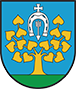 ul. Mickiewicza 29, 87-600 Lipnotel. (54) 288 62 00; fax (54) 287 20 48;e-mail: lipno@uglipno.pl;   www.uglipno.plLipno, dnia 20.10.2023 r.RGK.271.26.2023INFORMACJAo wyborze najkorzystniejszej oferty oraz o wynikach postępowania o udzielenie zamówienia publicznego prowadzonego w trybie podstawowymNa podstawie art. 253 ust. 1 i 2 ustawy z dnia 11 września 2019 r. - Prawo zamówień publicznych (Dz.U.2023.1605 t.j.), Zamawiający - Gmina Lipno, informuje o wynikach postępowania o udzielenie zamówienia publicznego prowadzonego w trybie podstawowym bez negocjacji pn. „Dostawa oleju opałowego do placówek oświatowych i placówek kultury na terenie Gminy Lipno”.Najkorzystniejsza oferta wybrana przez Zamawiającego:Pozostałe oferty Wykonawców, niepodlegające wykluczeniu lub odrzuceniu:Oferty Wykonawców podlegające wykluczeniu lub odrzuceniu: brakOferta OLKOP BIS Sp. z o.o., ul. Szosa Rypińska 26, 87-400 Golub Dobrzyń spełnia wszystkie wymogi formalne zawarte w SWZ oraz w trakcie oceny ofert otrzymała największą ilość punktów zgodnie z założonymi kryteriami oceny.UzasadnienieZgodnie z art. 239 ust. 1 ustawy Pzp - zamawiający wybiera ofertę najkorzystniejszą na podstawie kryteriów oceny ofert określonych w dokumentacji zamówienia. Oferta wybranego Wykonawcy spełnia wszystkie wymogi zawarte w Specyfikacji Warunków Zamówienia, jest zgodna z ustawą Pzp oraz w trakcie oceny ofert spełniła wszystkie wymagania Zamawiającego i uzyskała łącznie największą liczbę punktów spośród ofert nie odrzuconych.Ponadto informujemy, że umowa w sprawie zamówienia publicznego zostanie zawarta w terminie określonym w art. 308 ust. 2 pkt ustawy Pzp.Z-up. Wójta Gminy Lipnomgr Grzegorz Andrzej KoszczkaNrofertyNazwa i adres wykonawcyCenaTermin dostawyŁączna ilość uzyskanychpunktów1OLKOP BIS Sp. z o.o.ul. Szosa Rypińska 26, 87-400 Golub Dobrzyń60,0040,00100,00NrofertyNazwa i adres wykonawcyCenaTermin dostawyŁączna ilość uzyskanychpunktów2.TRANS-KOL PALIWA Sp. z o.o.ul. Toruńska 186,62-600 Koło58,8840,0098,88